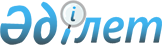 Об утверждении границ оценочных зон и базовых ставок поправочных коэффициентов земельных участков в селе Аксу-Аюлы, поселках Агадырь, С.Сейфуллин и Акжал Шетского районаРешение Шетского районного маслихата Карагандинской области от 5 февраля 2024 года № 9/89. Зарегистрировано в Департаменте юстиции Карагандинской области 9 февраля 2024 года № 6553-09
      В соответствии со статьями 8, 11 Земельного кодекса Республики Казахстан Маслихат Шетского района РЕШИЛ:
      1. Утвердить границы оценочных зон и базовых ставок поправочных коэффициентов земельных участков в селе Аксу-Аюлы, поселках Агадырь, С.Сейфуллин и Акжал Шетского района согласно приложению к настоящему решению.
      2. Настоящее решение вводится в действие по истечении десяти календарных дней со дня его первого официального опубликования. Границы оценочных зон и базовых ставок поправочных коэффициентов земельных участков в селе Аксу-Аюлы, поселках Агадырь, С.Сейфуллин и Акжал Шетского района
					© 2012. РГП на ПХВ «Институт законодательства и правовой информации Республики Казахстан» Министерства юстиции Республики Казахстан
				
      Председатель Шетского районного маслихата

С. Социал
Приложение к решению
Шетского районного маслихата
от 5 февраля 2024 года
№ 9/89
№ ценовой зоны
Описание ценовых зон
Поправочные коэффициенты
село Аксу-Аюлы
село Аксу-Аюлы
село Аксу-Аюлы
I
Улицы Абикен Хасенова, Сакена Сейфулина, Шортанбай жырау, Жанкутты би.
2,0
II
Улицы Маясара Жаппакова, Аманбай Тлеулина, Жумабек Кулейменова, Абая, Дерипсал батыра, Кумжон.
1,5
III
Земли без построек, используемые для необлагаемого ведения сельского хозяйства, а также под транспортную, коммуникационную, инженерную инфраструктуру.
1,0
поселок Акадырь
поселок Акадырь
поселок Акадырь
I
Улицы проспект Абая, Жакена Кыздарбекова, Жибек Жолы, Мухамедия Садыка, Мухамеджанова, Шокана Уалиханова, Бастау, Ардагера, Сакена Сейфуллина, Байгозы батыра, Қурмангазы, Каныша Сатпаева, Ынтымак, Жамши Мейирманова.
2,0
II
Улицы Шокан Уалиханова, Жарылгап батыра, Агыбай батыра, Токтара Аубакирова, Ивана Бедрова, Тлеукула Мусахметова.
1,5
III
Территория частной застройки расположена по улицам Нурлы жол, Тауелсиздык Казахстан, Женис.
1,1
IV
Земли без построек, используемые для необлагаемого ведения сельского хозяйства, а также под транспортную, коммуникационную, инженерную инфраструктуру.
1,0
поселок С.Сейфуллин
поселок С.Сейфуллин
поселок С.Сейфуллин
I
Улицы Сакена Сейфулин и Бейбитшилика.
2,0
II
Улицы Бугылы, Маншука Маметова, Болата Жамиева, Юрий Гагарина, Маясар акына, Кыздарбек би, Женис, Байгозы батыра.
1,5
III
Земли без построек, используемые для необлагаемого ведения сельского хозяйства, а также под транспортную, коммуникационную, инженерную инфраструктуру.
1,0
Поселок Акжал
Поселок Акжал
Поселок Акжал
I
Улицы Сакена Сейфуллина, Ыбырая Алтынсарина, Абая
2,0
II
Улицы Каныша Сатпаева, Шокана Уалиханова, Дюйсембай, Токтара Аубакирова, Агыбай Батыра, Алимшайхи, Казбек би
1,5
III
Земли без построек, используемые для необлагаемого ведения сельского хозяйства, а также под транспортную, коммуникационную, инженерную инфраструктуру.
1,0